Materiały dla klasy IVKochani 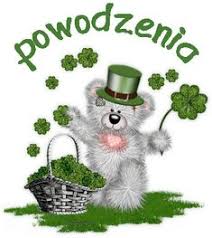 W związku z zaistniałą sytuacją, bardzo proszę o wykorzystanie tego czasu na samodzielną naukę.   A oto zadania, jakie wykonacie w tym tygodniu, czyli DO 20 MARCA 2020r.1. Nauczyć się (tak na 100 %) słówek z całego rozdziału 5 Things Ican do  (podręcznik, str.75, oczywiście z QUIZLET) – tak naprawdę połowę już powinniście umieć, bo lekcja 5.1., 5.2. i 5.3. została omówiona w ubiegłym tygodniu. Douczcie się reszty (nie jest tego dużo), czyli 5.4., 5.5. i 5.6.,  to łatwiej wam będzie wykonać ćwiczenia w ćwiczeniówce.  Postarajcie się pracować z tym programem do nauki słówek codziennie, tak ok. 20 – 30 minut.2. Przeczytać krótką historyjkę ze str.72 w podręczniku i wykonać do ćw. 3 i 4 ze str.72.3. Wykonać ćw.1, 2, 3, 4, 5, str.45.4. Przeczytać tekst Sign language – Język migowy ze str.73 w podręczniku i wykonać ćw. 2 i 3 z tej samej strony.5. Wykonać ćw.1, 2, 3, 4 i 5 str.46 ćwiczeniówka. A oto zadania, jakie wykonacie w przyszłym tygodniu, czyli DO 25 MARCA 2020r.1. Wykonać EXAM PRACTISE w ćwiczeniówce str.78, 79, 80, 81, 82 (Zadania dotyczą rozdziałów już przerobionych, czyli od 1 do 4, czyli nic trudnego ) Uwaga!!!, do części 4 egzaminu, która jest na stronie 81, trzeba sobie zczytać telefonem kod kreskowy i pobrać tekst do wysłuchania. Zadania są łatwe i myślę, że każdy poradzi sobie z tym doskonale, powodzenia  4. Wykonać ćwiczenia ze strony 48 w ćwiczeniówce.Kochani, bardzo proszę o solidne przyłożenie się do tego, o co Was proszę, bo jak wiecie, nie jest to czas wolny, lecz kwarantanna, która nie zwalnia nas (mnie od pracy, a was od nauki). Ściskam was mocno, mam nadzieję, że niebawem się zobaczymy. A póki co, nie wychodźcie z domu, słuchajcie rodziców i nie dajcie się wirusowi. A jak się spotkamy, to wszystko sprawdzimy i nadrobimy pisanie teścików i sprawdzianików , pozdrawiam.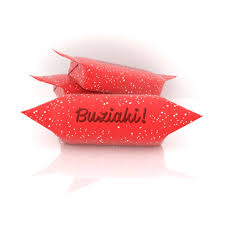                                                              Justyna Okła    